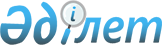 О поставках патокиРаспоряжение Премьер-министра Республики Казахстан от 3 января 1995 г. N 2-р



          1. В целях обеспечения бесперебойной работы хлебопекарных
предприятий республики, снабжения их дрожжами собственного
производства главам Алматинской, Жамбылской и Талдыкорганской
областных администраций проработать с руководителями сахарных
заводов, расположенных в указанных областях, вопрос заключения на
взаимовыгодных условиях контрактов с Алматинским дрожжевым заводом
на поставку ему начиная с урожая 1994 года для выработки дрожжей
11 тыс.тонн патоки по предприятиям согласно приложению.




          2. Учитывая ограниченность собственных ресурсов патоки-мелассы,
временно приостановить вывоз ее за пределы республики.




Премьер-министр





                                            Приложение



                                 к распоряжению Премьер-министра
                                      Республики Казахстан
                                   от 3 января 1995 г. N 2-р











                                                        Объемы




           ежегодной поставки патоки-мелассы Алматинскому
          дрожжевому заводу с сахарных заводов республики
--------------------------------------------------------------------
         Наименование сахзаводов         !   Объем поставки
--------------------------------------------------------------------
Алматинский                                      2000
Меркенский                                       2200
Шуский                                            800
Талдыкорганский                                  2500
Аксуский                                         2000
Алакульский                                      1500
    -----------------------------------------------------------------
    Всего                                       11000


      
      


					© 2012. РГП на ПХВ «Институт законодательства и правовой информации Республики Казахстан» Министерства юстиции Республики Казахстан
				